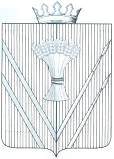 АДМИНИСТРАЦИЯ ВЕРЕЩАГИНСКОГО МУНИЦИПАЛЬНОГО РАЙОНАПОСТАНОВЛЕНИЕ22.09.2015                                                                                                                № 620Об установлении денежной нормы на питание для воспитанников с 4-часовымпребыванием в дошкольных образовательных и общеобразовательных учреждениях Верещагинского муниципального района С целью организации питания в дошкольных образовательных и общеобразовательных учреждениях Верещагинского муниципального района, в соответствии с постановлением от 15 мая 2013 года №26 «Об утверждении САНПИН 2.4.1.3049-13 «Санитарно-эпидемиологические требования к устройству, содержанию и организации режима работы дошкольных образовательных организациях», руководствуясь частью 1,2 статьи 56 Устава муниципального образования «Верещагинский муниципальный район»,администрация Верещагинского муниципального района ПОСТАНОВЛЯЕТ:Установить денежную норму на питание для воспитанников в муниципальных дошкольных  образовательных и общеобразовательных учреждениях района с 4-часовым пребыванием в размере 15% стоимости дневного рациона питания детей в дошкольных учреждениях с 12- часовым пребыванием, утвержденной постановлением администрации Верещагинского муниципального района от 29.04.2014г. №189 «О денежных нормах на питание в дошкольных образовательных и общеобразовательных учреждениях Верещагинского муниципального района на 2014 год» 16 рублей в день.Настоящее постановление вступает в силу с момента опубликования в районной газете «Заря» и распространяется на правоотношения, возникшие с 01 октября 2015 года.Контроль исполнения возложить на первого заместителя главы администрации муниципального района Нохрина Д.А. Глава муниципального района – 				глава администрации Верещагинского муниципального района                                                                        С.В. Кондратьев